Wall-Smart Return Materials Authorization (RMA) ProcedureSales RMAOnly unopened product returned within thirty days will be accepted and a 20% re-stock fee will apply. Wall-Smart does not accept Sales RMAs for “End of Life” products or for custom made products. Defective ProductDefective products must be returned within one year of purchase to be considered for credit. All returns are inspected and evaluated to determine their warranty status. Please read the warranty carefully. RMA Form RMA form (below) must be sent to: support@wall-smart.com. Please include pictures if applicable. On receipt of the Wall-Smart RMA Number, and instructions for returning the product, please promptly return the product and any packaging materials securely packed and shipping paid to Wall-Smart for examination. Wall-Smart will investigate your return and will report any conclusions made as soon as possible. Should the failure be attributed to customer error Wall-Smart reserves the right to re-invoice the product, charge for any repair requested and charge for any shipping costs. Copy of the completed RMA form should be attached as the packing list. Packaging Recommendation for RMA returns All returns are subject to incoming inspection for shipping and handling damages. Unfortunately we can’t be responsible for damage due to inadequate packaging. We recommend that packing materials consist of the ORIGINAL packaging if at all possible. For additional questions related to shipping or packing of your RMA, please contact support@wall-smart.comSection 1On receipt of the Wall-Smart RMA Number please promptly return the product and any packaging materials securely packed and shipping paid to Wall-Smart for examination. Wall-Smart will investigate your return and will report any conclusions made as soon as possible.  Should the failure be attributed to customer error Wall-Smart reserves the right to re-invoice the product, charge for any repair requested and charge for any shipping costs.Section 2 - For Wall-Smart Use Only.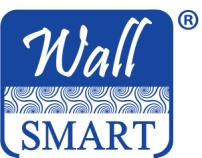 Wall-Smart Ltd. RMA form Customer Name:Date:Customer RMA No:Customer RMA No:Customer  Address:Wall-SmartRMA No: Wall-SmartRMA No: Contact Name:Contact Phone:Contact Phone:Email Address:ORDER INFORMATIONORDER INFORMATIONORDER INFORMATIONORDER INFORMATIONORDER INFORMATIONCustomerCustomerWall-SmartWall-SmartWall-SmartPurchase Order No:Order No:Order No:Invoice No:Invoice No:Shipping waybill:Shipping waybill:Shipping companyShipping companyPRODUCT INFORMATIONPRODUCT INFORMATIONPRODUCT INFORMATIONPRODUCT INFORMATIONPRODUCT INFORMATIONP/N:Quantity:Product Name:Serial # REASON FOR RETURN. Please include pictures if applicable. REASON FOR RETURN. Please include pictures if applicable. REASON FOR RETURN. Please include pictures if applicable. REASON FOR RETURN. Please include pictures if applicable. REASON FOR RETURN. Please include pictures if applicable. Approved by Credit ReplaceReworkDate